Администрация городского округа муниципального образования «город Саянск»ПОСТАНОВЛЕНИЕРуководствуясь статьей 39.33, 39.36-1 Земельного кодекса Российской Федерации, статьей 16 Федерального закона от 6 октября 2003 года № 131-ФЗ «Об общих принципах организации местного самоуправления в Российской Федерации», постановлением Правительства Иркутской области                                   от 5 октября 2021 года № 715-пп «Об утверждении Положения об отдельных вопросах использования земель или земельных участков, находящихся в государственной или муниципальной собственности, для возведения гражданами гаражей, являющихся некапитальными сооружениями, либо для стоянки технических и других средств передвижения инвалидов вблизи их места жительства на территории Иркутской области», статьей 38 Устава муниципального образования «город Саянск», администрация городского округа муниципального образования «город Саянск»ПОСТАНОВЛЯЕТ:1. Утвердить:1) текстовую часть схемы размещения гаражей, являющихся некапитальными сооружениями, а также стоянки технических или других средств передвижения инвалидов вблизи их места жительства на территории городского округа муниципального образования «город Саянск» (Приложение 1);2) графическую часть схемы размещения стоянки технических или других средств передвижения инвалидов вблизи их места жительства на территории на территории городского округа муниципального образования «город Саянск» (Приложения 2).2. Опубликовать настоящее постановление на «Официальном интернет-портале правовой информации городского округа муниципального образования «город Саянск» (http://sayansk-pravo.ru), в газете «Саянские зори»  и разместить на официальном сайте администрации городского округа муниципального образования «город Саянск» в информационно-телекоммуникационной сети «Интернет».3.   Настоящее постановление вступает в силу со дня его официального опубликования 4. Контроль исполнения настоящего постановления возложить на заместителя мэра городского округа по вопросам жизнеобеспечения города – председателя Комитета по жилищно-коммунальному хозяйству, транспорту и связи. Мэр городского округа муниципальногообразования «город Саянск» 		                                             О.В. БоровскийИсп. Прокопьева Е.В.5-24-21Приложение 1к постановлению администрации городского округа муниципального образования «город Саянск»  от 06.09.2023 № 110-37-1059-23ТЕКСТОВАЯ ЧАСТЬ СХЕМЫ РАЗМЕЩЕНИЯ ГАРАЖЕЙ, ЯВЛЯЮЩИХСЯ НЕКАПИТАЛЬНЫМИ СООРУЖЕНИЯМИ, А ТАКЖЕ СТОЯНОК ТЕХНИЧЕСКИХ ИЛИ ДРУГИХ СРЕДСТВ ПЕРЕДВИЖЕНИЯ ИНВАЛИДОВ ВБЛИЗИ ИХ МЕСТА ЖИТЕЛЬСТВА НА ТЕРРИТОРИИ ГОРОДСКОГО ОКРУГА МУНИЦИПАЛЬНОГО ОБРАЗОВАНИЯ «ГОРОД САЯНСК»Вблизи места жительства – расстояние в радиусе 300 метров от места стоянки технических или других средств передвижения инвалидов до места жительства инвалидов.Приложение 2к постановлению администрации городского округа муниципального образования «город Саянск»  от 06.09.2023 № 110-37-1059-23Графическая схема размещения гаража, являющегося некапитальным сооружением на территории городского округа муниципального образования «город Саянск», расположенный: Российская Федерация, Иркутская область, городской округ город Саянск, город Саянск,  микрорайон Октябрьский, северо-западнее многоквартирного дома № 14 (№ 1 согласно Приложению 1)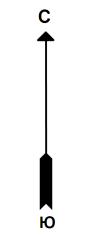 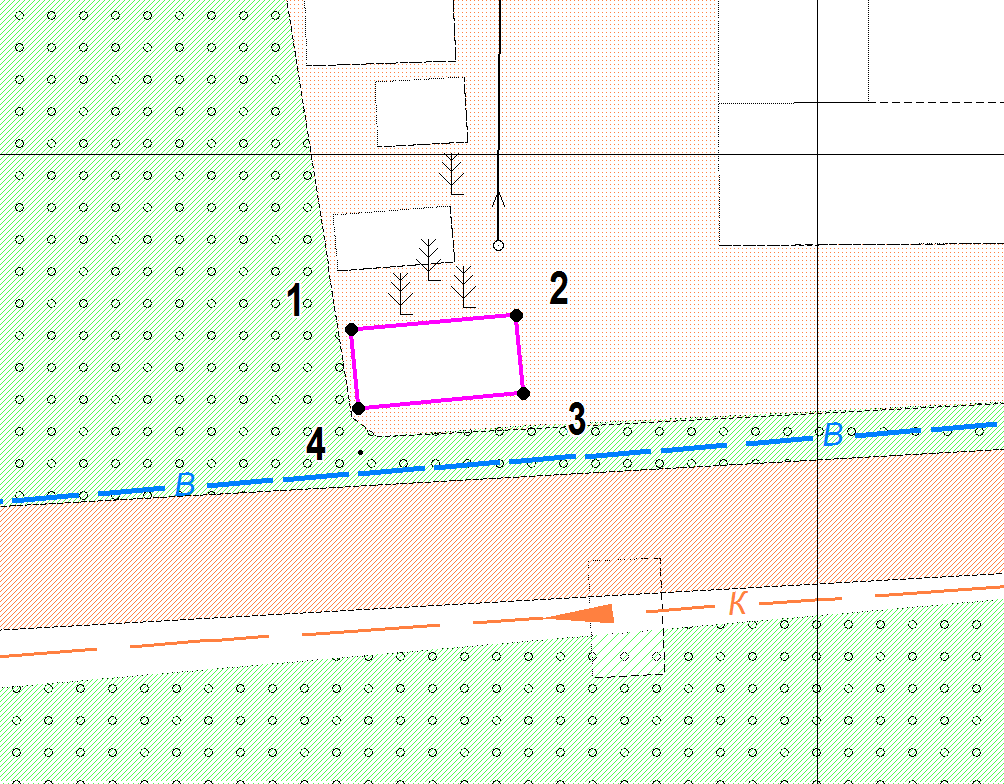 М 1:500Графическая схема размещения гаража, являющегося некапитальным сооружением на территории городского округа муниципального образования «город Саянск», расположенный: Российская Федерация, Иркутская область, городской округ город Саянск, город Саянск,  микрорайон Октябрьский, северо-западнее многоквартирного дома № 14 (№ 2 согласно Приложению 1)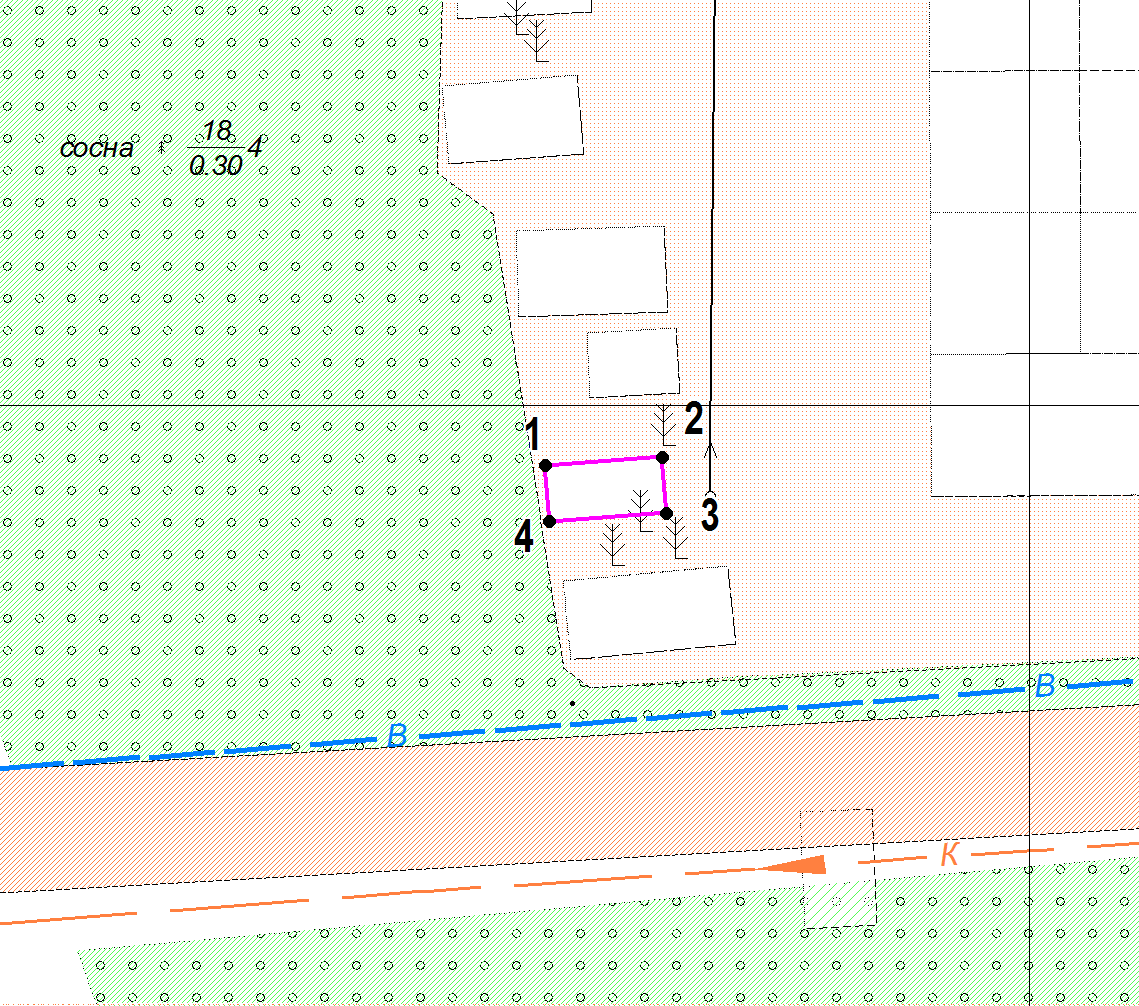 М 1:500Графическая схема размещения гаража, являющегося некапитальным сооружением на территории городского округа муниципального образования «город Саянск», расположенный: Российская Федерация, Иркутская область, городской округ город Саянск, город Саянск,  микрорайон Октябрьский, северо-западнее многоквартирного дома № 14 (№ 3 согласно Приложению 1)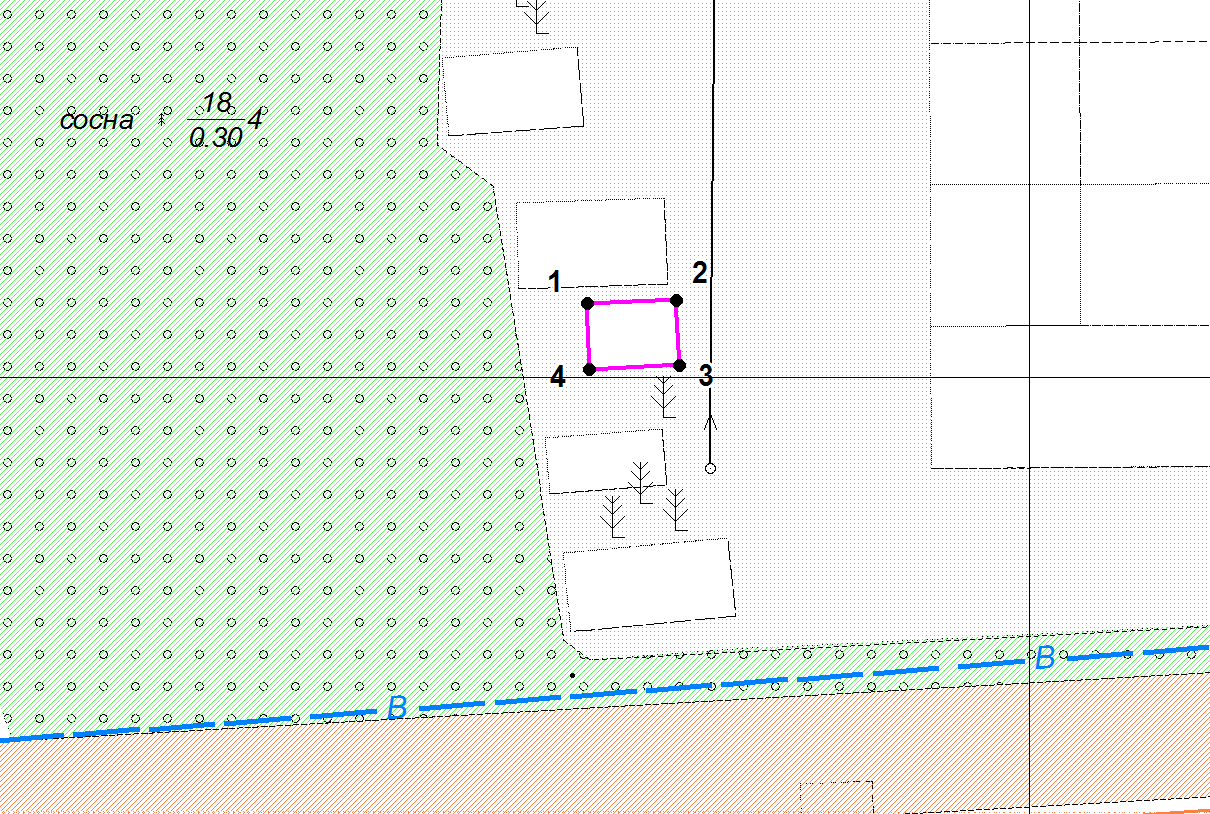 М 1:500Графическая схема размещения гаража, являющегося некапитальным сооружением на территории городского округа муниципального образования «город Саянск», расположенный: Российская Федерация, Иркутская область, городской округ город Саянск, город Саянск,  микрорайон Октябрьский, северо-западнее многоквартирного дома № 14  (№ 4 согласно Приложению 1)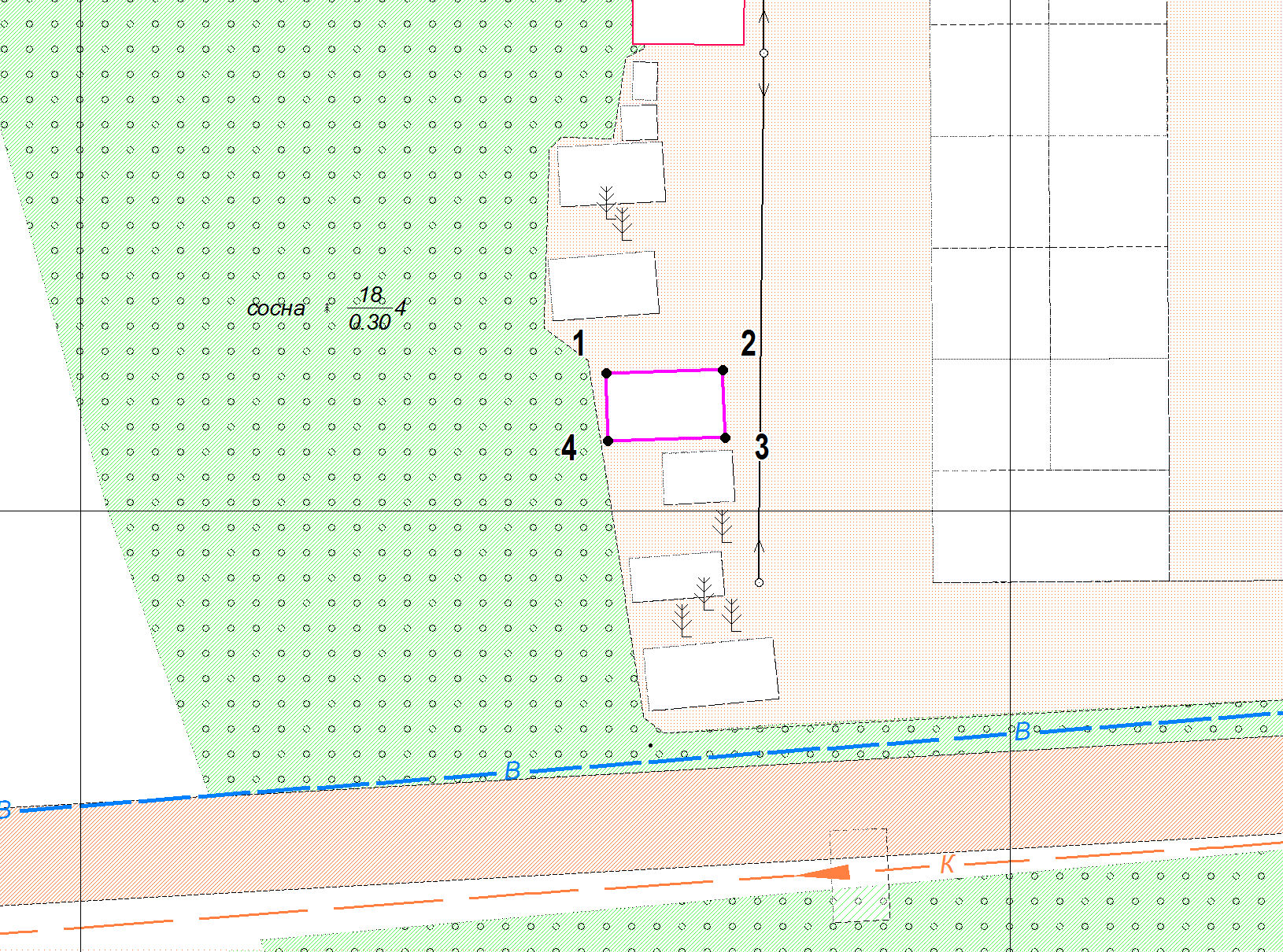 М 1:500Графическая схема размещения гаража, являющегося некапитальным сооружением на территории городского округа муниципального образования «город Саянск», расположенный: Российская Федерация, Иркутская область, городской округ город Саянск, город Саянск,  микрорайон Октябрьский, северо-западнее многоквартирного дома № 14 (№ 5 согласно Приложению 1)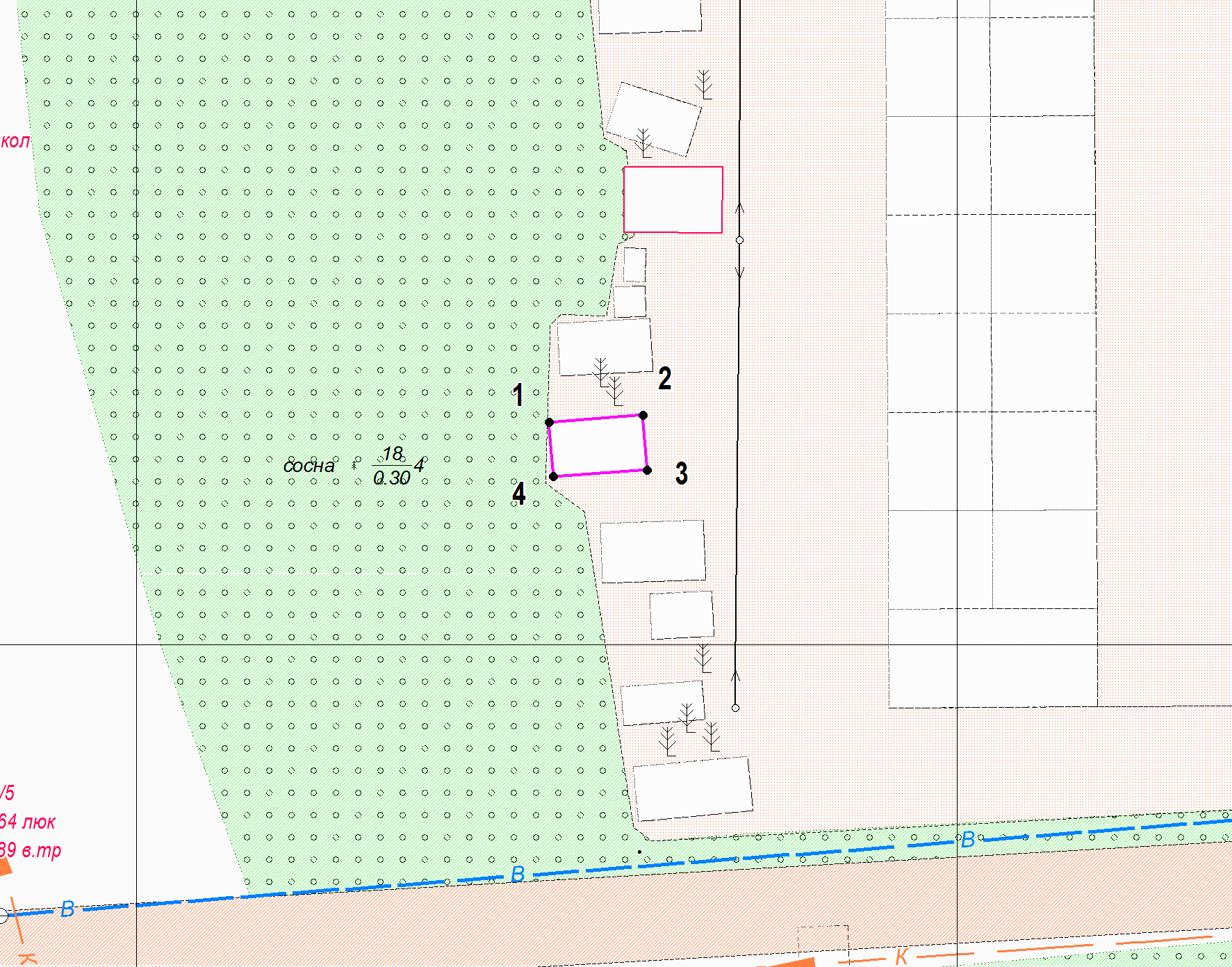 М 1:500Графическая схема размещения гаража, являющегося некапитальным сооружением на территории городского округа муниципального образования «город Саянск», расположенный: Российская Федерация, Иркутская область, городской округ город Саянск, город Саянск,  микрорайон Октябрьский, северо-западнее многоквартирного дома № 14  (№ 6 согласно Приложению 1)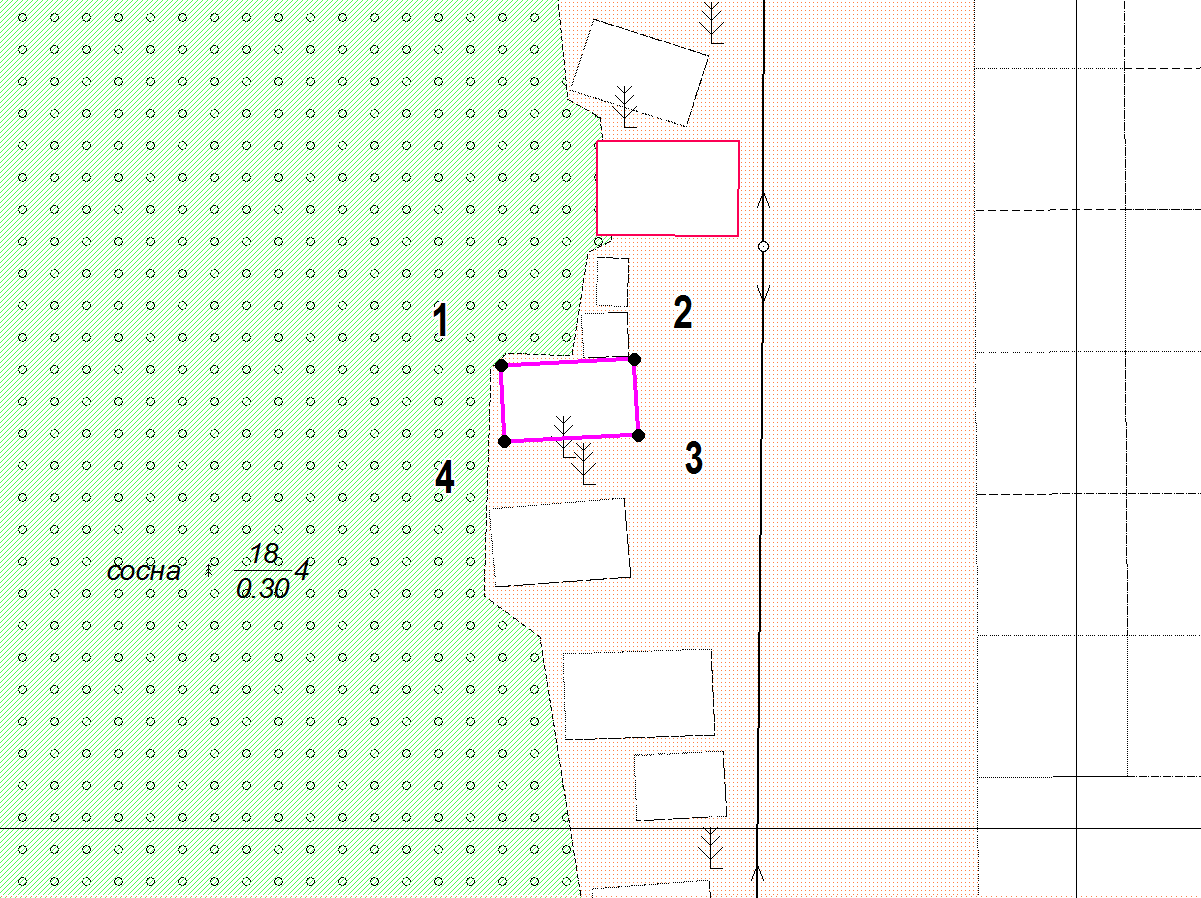 М 1:500Графическая схема размещения гаража, являющегося некапитальным сооружением на территории городского округа муниципального образования «город Саянск», расположенный: Российская Федерация, Иркутская область, городской округ город Саянск, город Саянск,  микрорайон Октябрьский, северо-западнее многоквартирного дома № 14  (№ 7 согласно Приложению 1)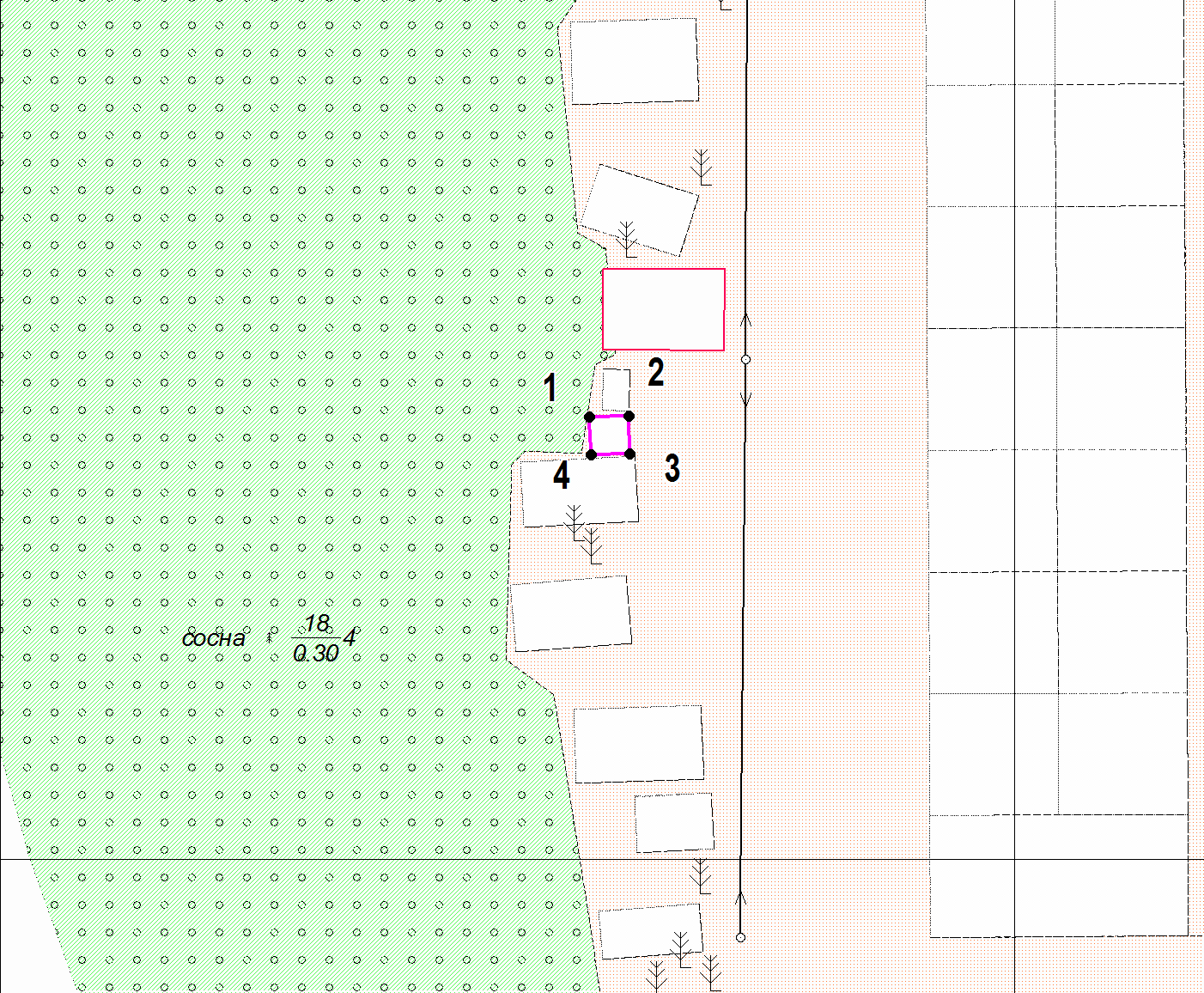 М 1:500Графическая схема размещения гаража, являющегося некапитальным сооружением на территории городского округа муниципального образования «город Саянск», расположенный: Российская Федерация, Иркутская область, городской округ город Саянск, город Саянск,  микрорайон Октябрьский, северо-западнее многоквартирного дома № 14  (№ 8 согласно Приложению 1)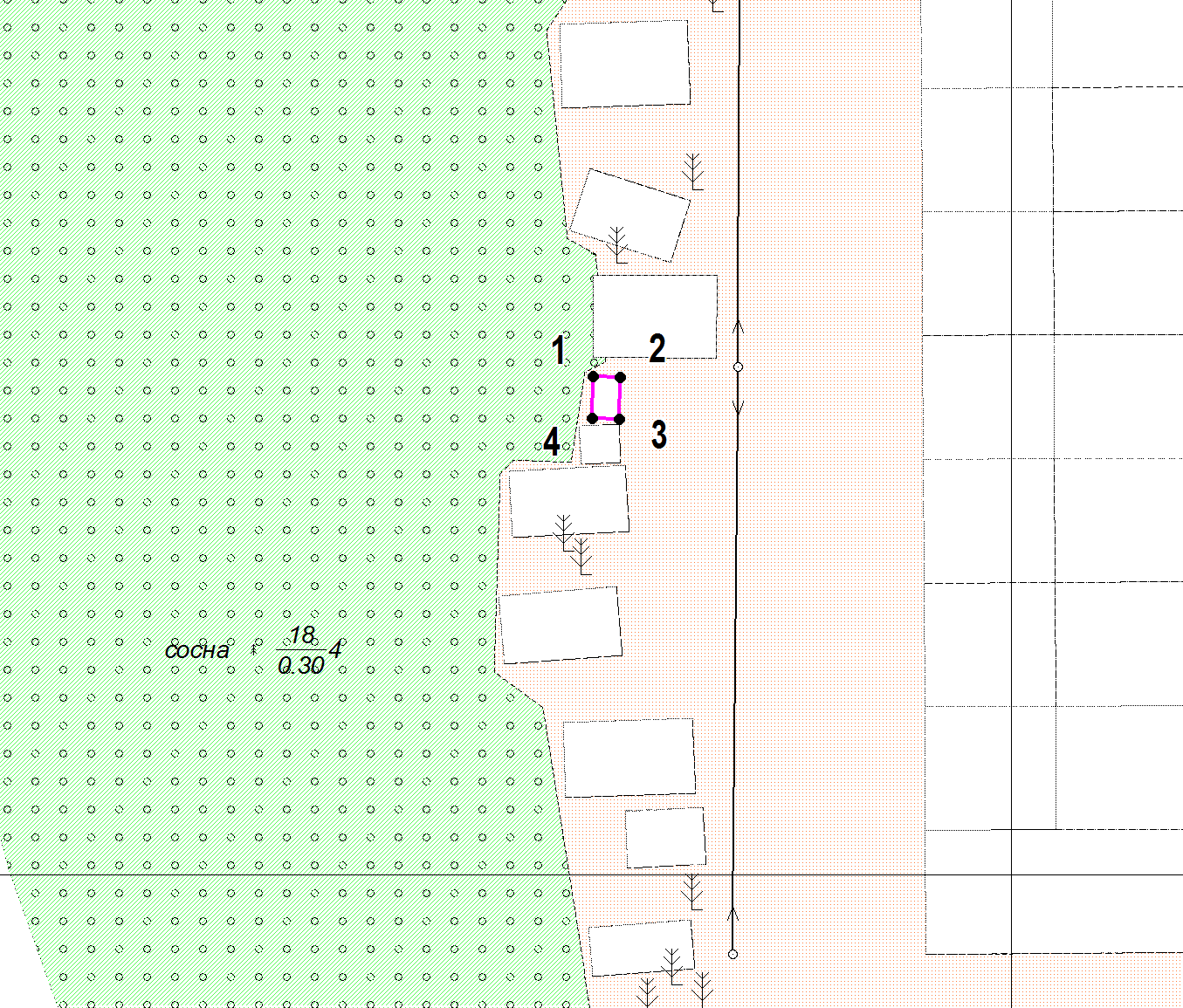 М 1:500Графическая схема размещения гаража, являющегося некапитальным сооружением на территории городского округа муниципального образования «город Саянск», расположенный: Российская Федерация, Иркутская область, городской округ город Саянск, город Саянск,  микрорайон Октябрьский, северо-западнее многоквартирного дома № 14 (№ 9 согласно Приложению 1)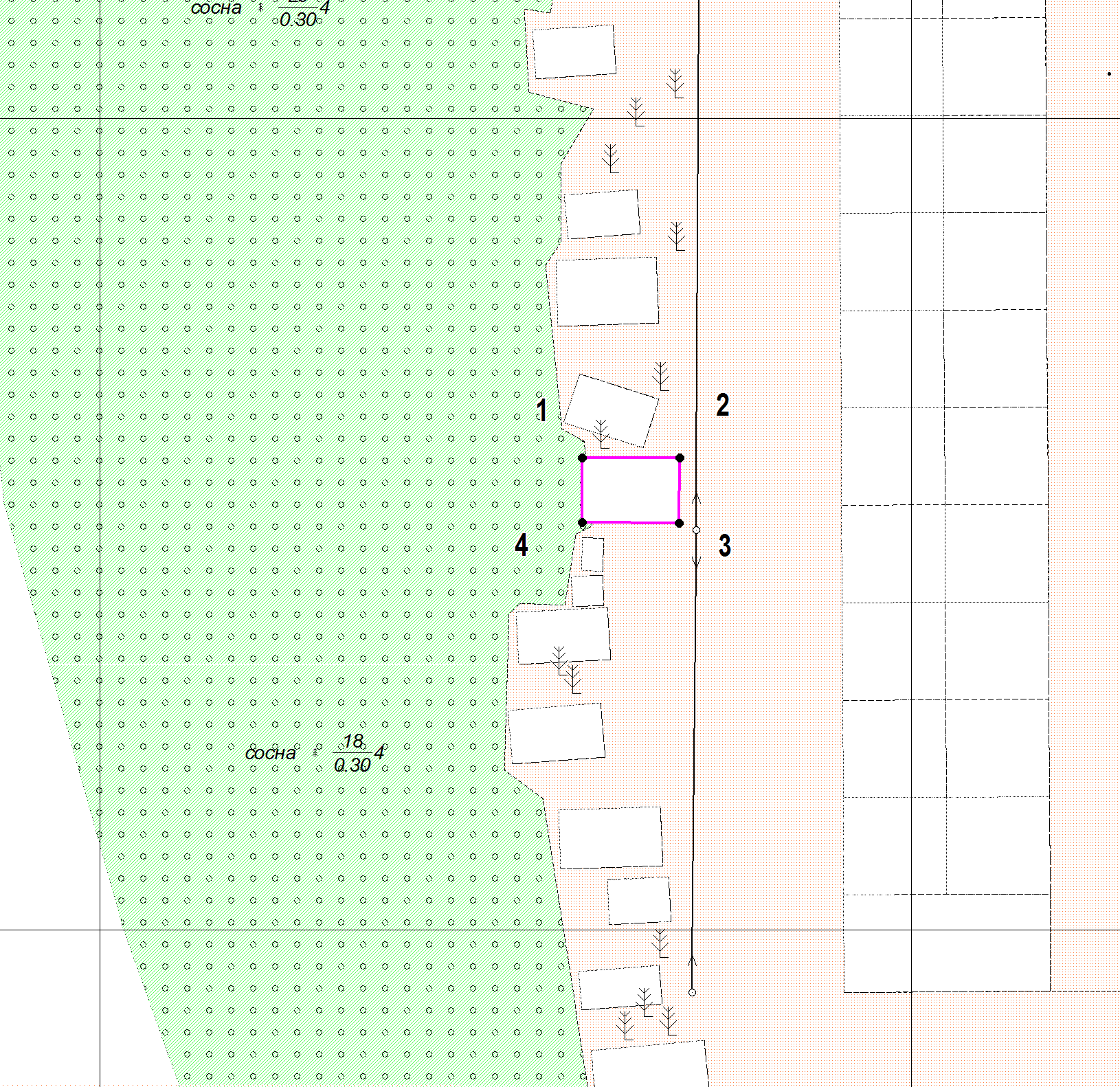 М 1:500Графическая схема размещения гаража, являющегося некапитальным сооружением на территории городского округа муниципального образования «город Саянск», расположенный: Российская Федерация, Иркутская область, городской округ город Саянск, город Саянск,  микрорайон Октябрьский, северо-западнее многоквартирного дома № 14 (№ 10 согласно Приложению 1)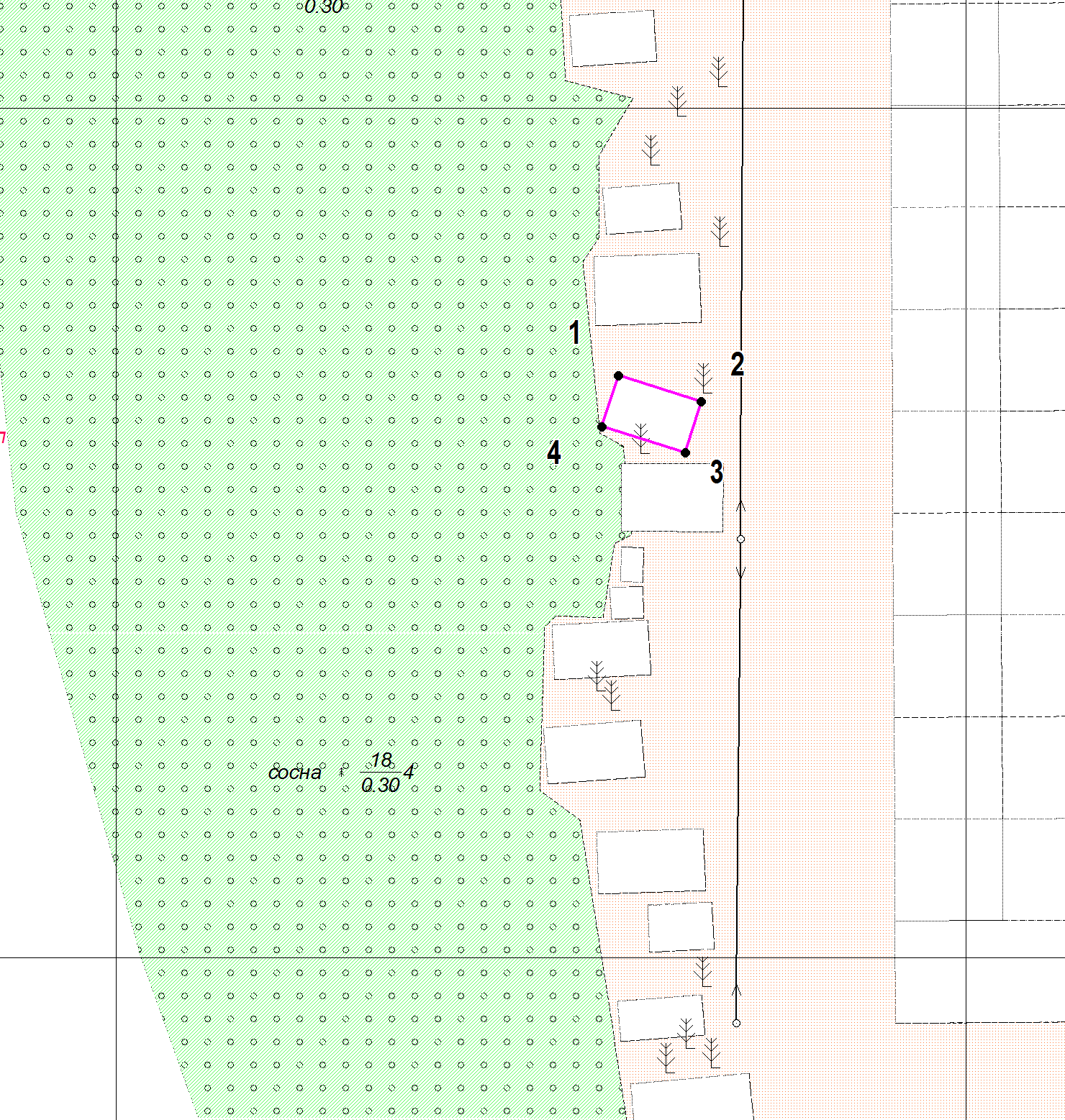 М 1:500Графическая схема размещения гаража, являющегося некапитальным сооружением на территории городского округа муниципального образования «город Саянск», расположенный: Российская Федерация, Иркутская область, городской округ город Саянск, город Саянск,  микрорайон Октябрьский, северо-западнее многоквартирного дома № 14  (№ 11 согласно Приложению 1)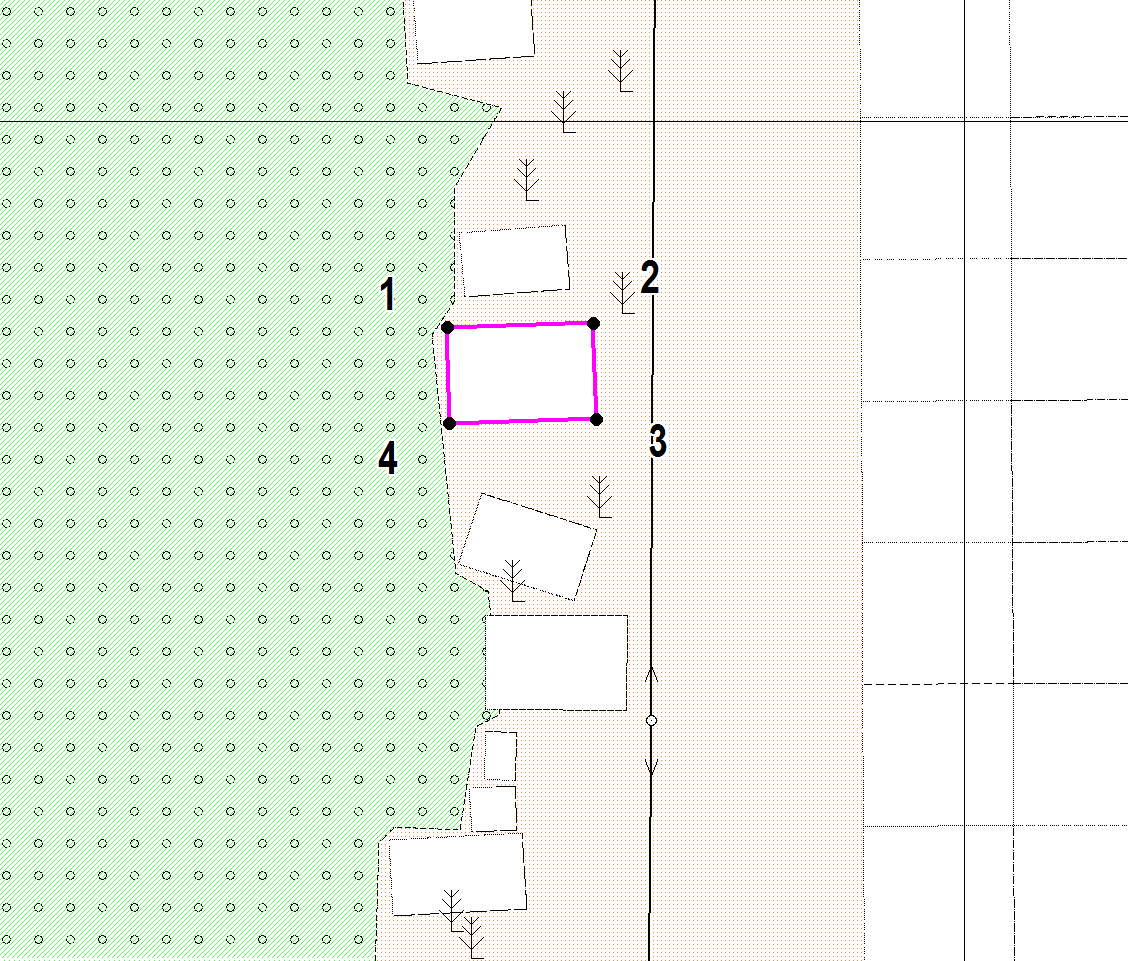 М 1:500Графическая схема размещения гаража, являющегося некапитальным сооружением на территории городского округа муниципального образования «город Саянск», расположенный: Российская Федерация, Иркутская область, городской округ город Саянск, город Саянск,  микрорайон Октябрьский, северо-западнее многоквартирного дома № 14 (№ 12 согласно Приложению 1)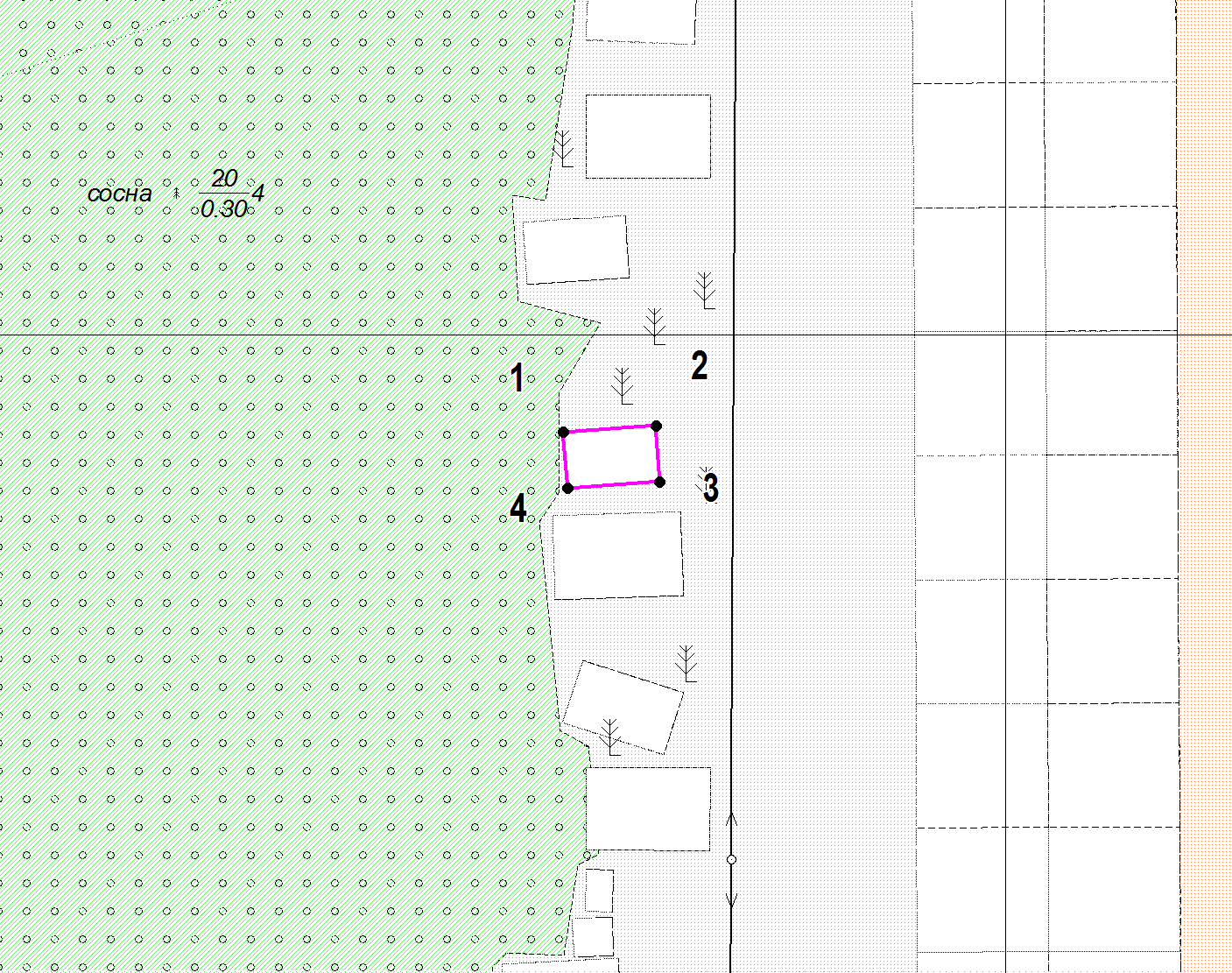 М 1:500Графическая схема размещения гаража, являющегося некапитальным сооружением на территории городского округа муниципального образования «город Саянск», расположенный: Российская Федерация, Иркутская область, городской округ город Саянск, город Саянск,  микрорайон Октябрьский, северо-западнее многоквартирного дома № 14 (№ 13 согласно Приложению 1)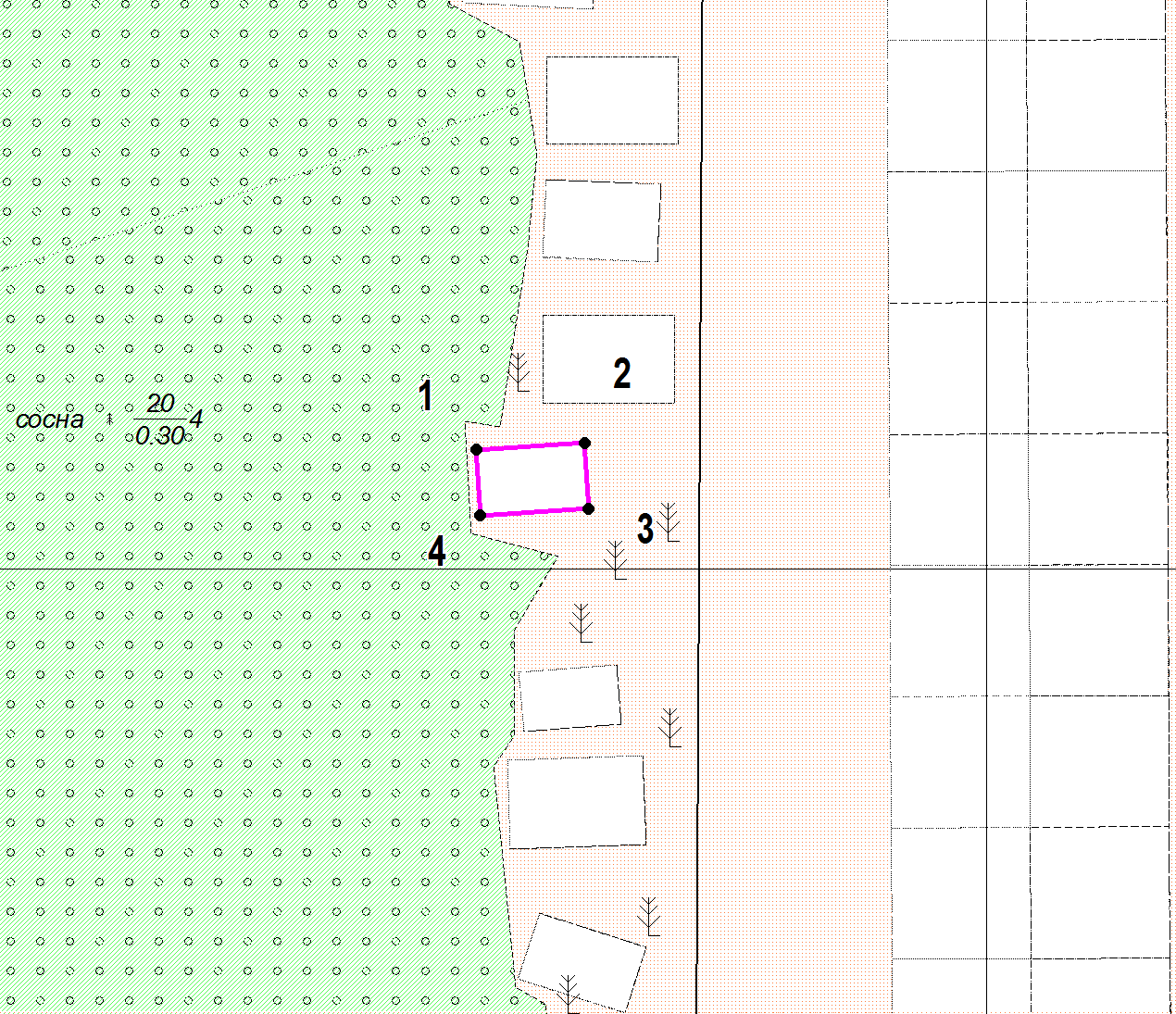 М 1:500Графическая схема размещения гаража, являющегося некапитальным сооружением на территории городского округа муниципального образования «город Саянск», расположенный: Российская Федерация, Иркутская область, городской округ город Саянск, город Саянск,  микрорайон Октябрьский, северо-западнее многоквартирного дома № 14 (№ 14 согласно Приложению 1)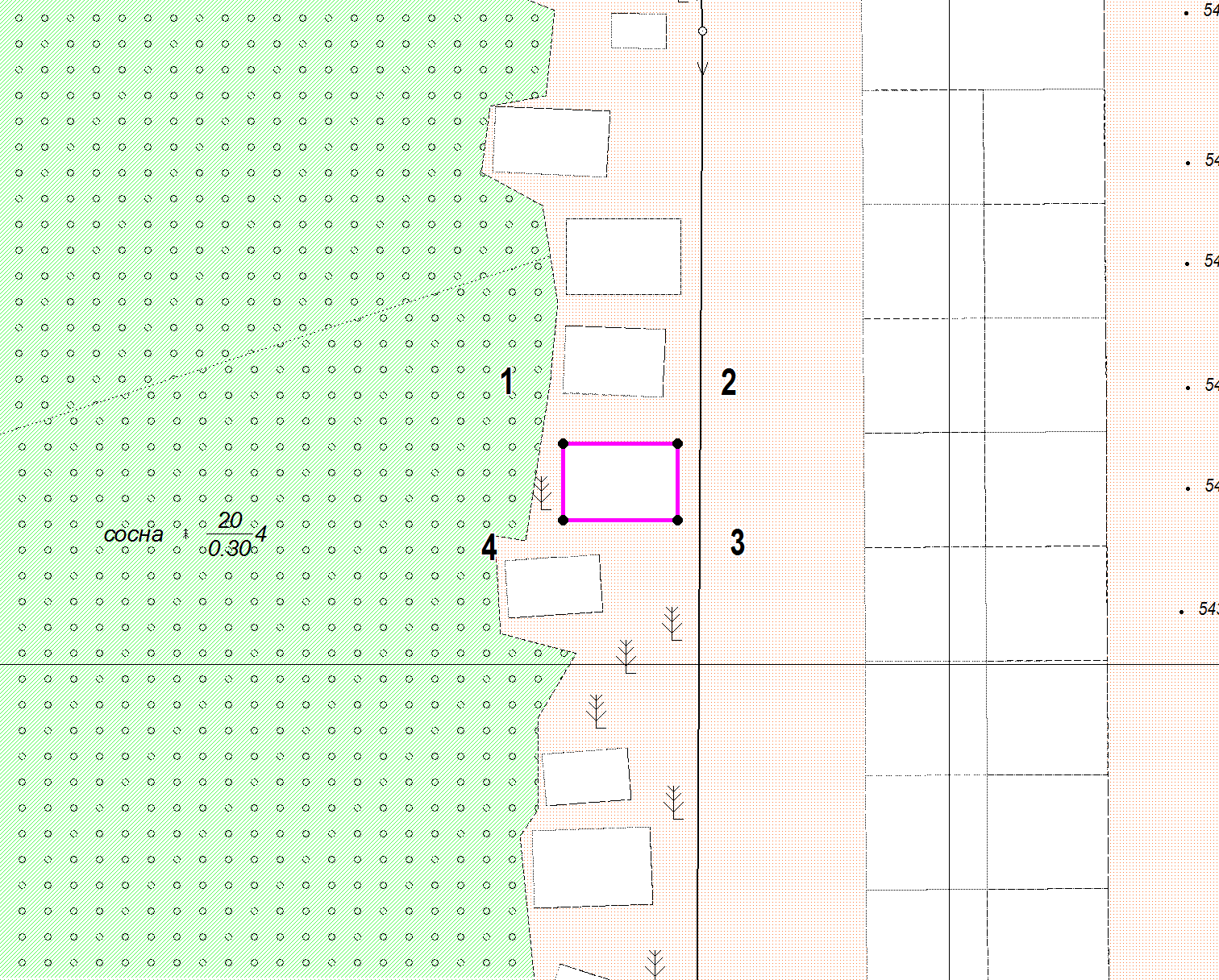 М 1:500Графическая схема размещения гаража, являющегося некапитальным сооружением на территории городского округа муниципального образования «город Саянск», расположенный: Российская Федерация, Иркутская область, городской округ город Саянск, город Саянск,  микрорайон Октябрьский, северо-западнее многоквартирного дома № 14 (№ 15 согласно Приложению 1)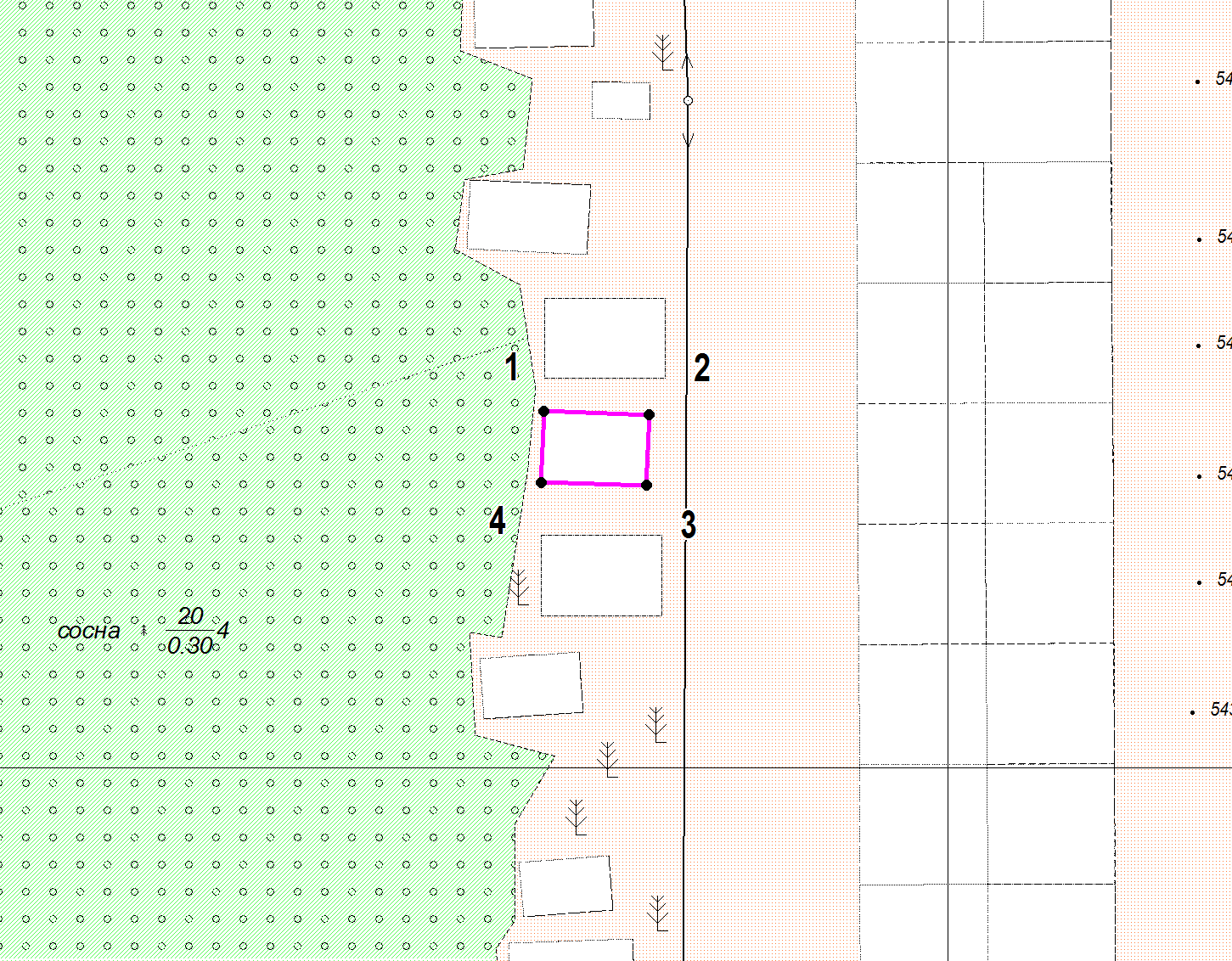 М 1:500Графическая схема размещения гаража, являющегося некапитальным сооружением на территории городского округа муниципального образования «город Саянск», расположенный: Российская Федерация, Иркутская область, городской округ город Саянск, город Саянск,  микрорайон Октябрьский, северо-западнее многоквартирного дома № 14 (№ 16 согласно Приложению 1)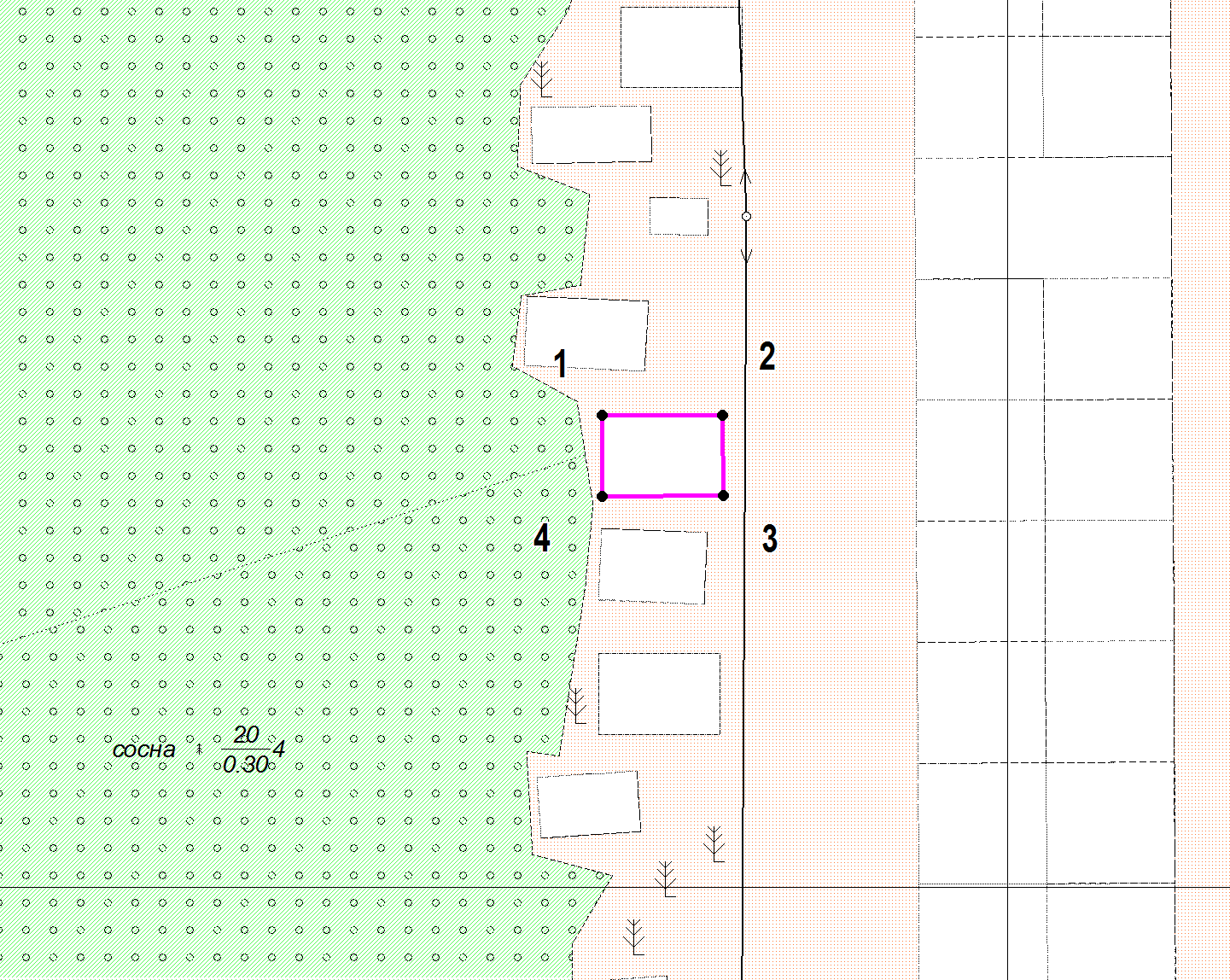 М 1:500Графическая схема размещения гаража, являющегося некапитальным сооружением на территории городского округа муниципального образования «город Саянск», расположенный: Российская Федерация, Иркутская область, городской округ город Саянск, город Саянск,  микрорайон Октябрьский, северо-западнее многоквартирного дома № 14 (№ 17 согласно Приложению 1)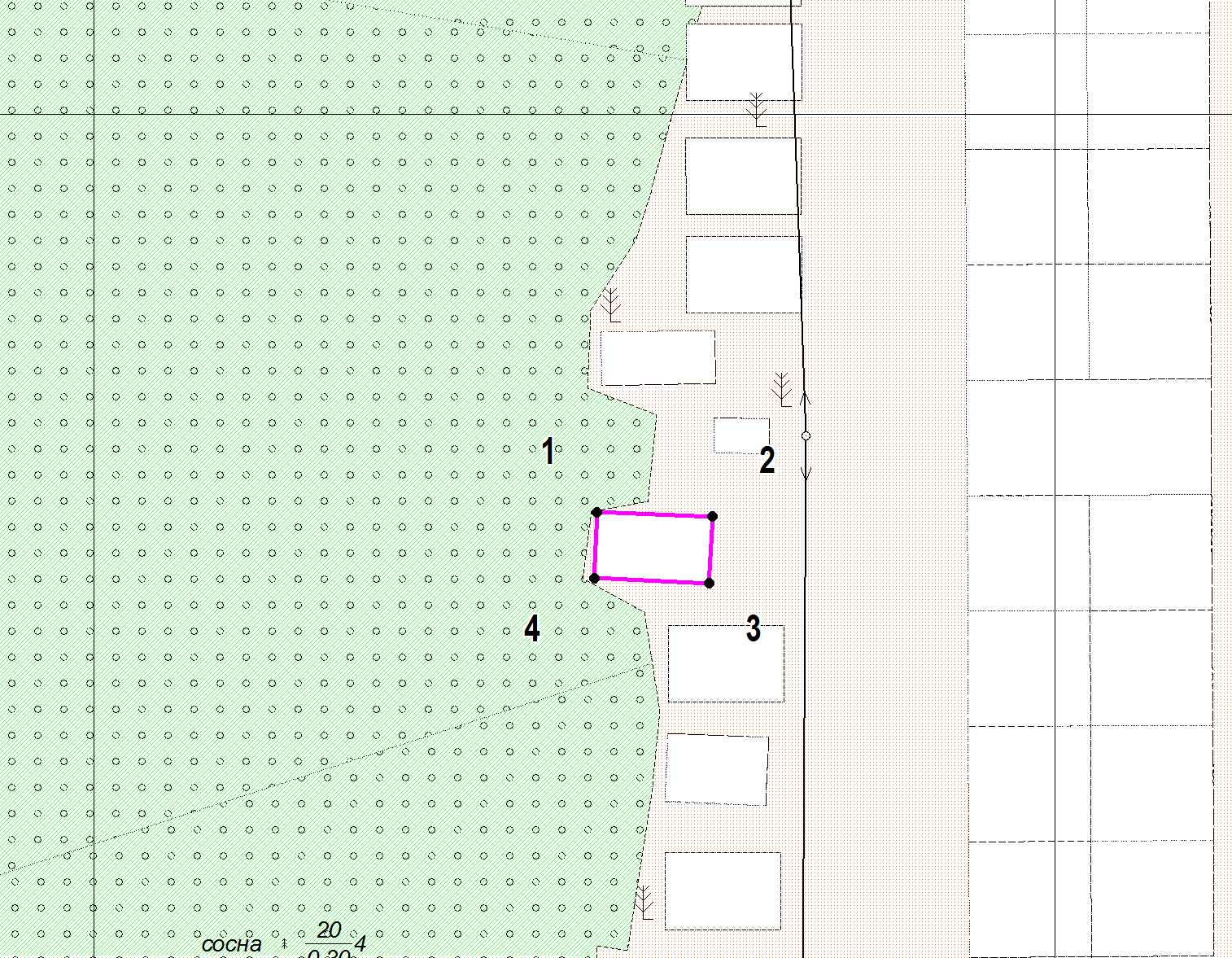 М 1:500Графическая схема размещения гаража, являющегося некапитальным сооружением на территории городского округа муниципального образования «город Саянск», расположенный: Российская Федерация, Иркутская область, городской округ город Саянск, город Саянск,  микрорайон Октябрьский, северо-западнее многоквартирного дома № 14 (№ 18 согласно Приложению 1)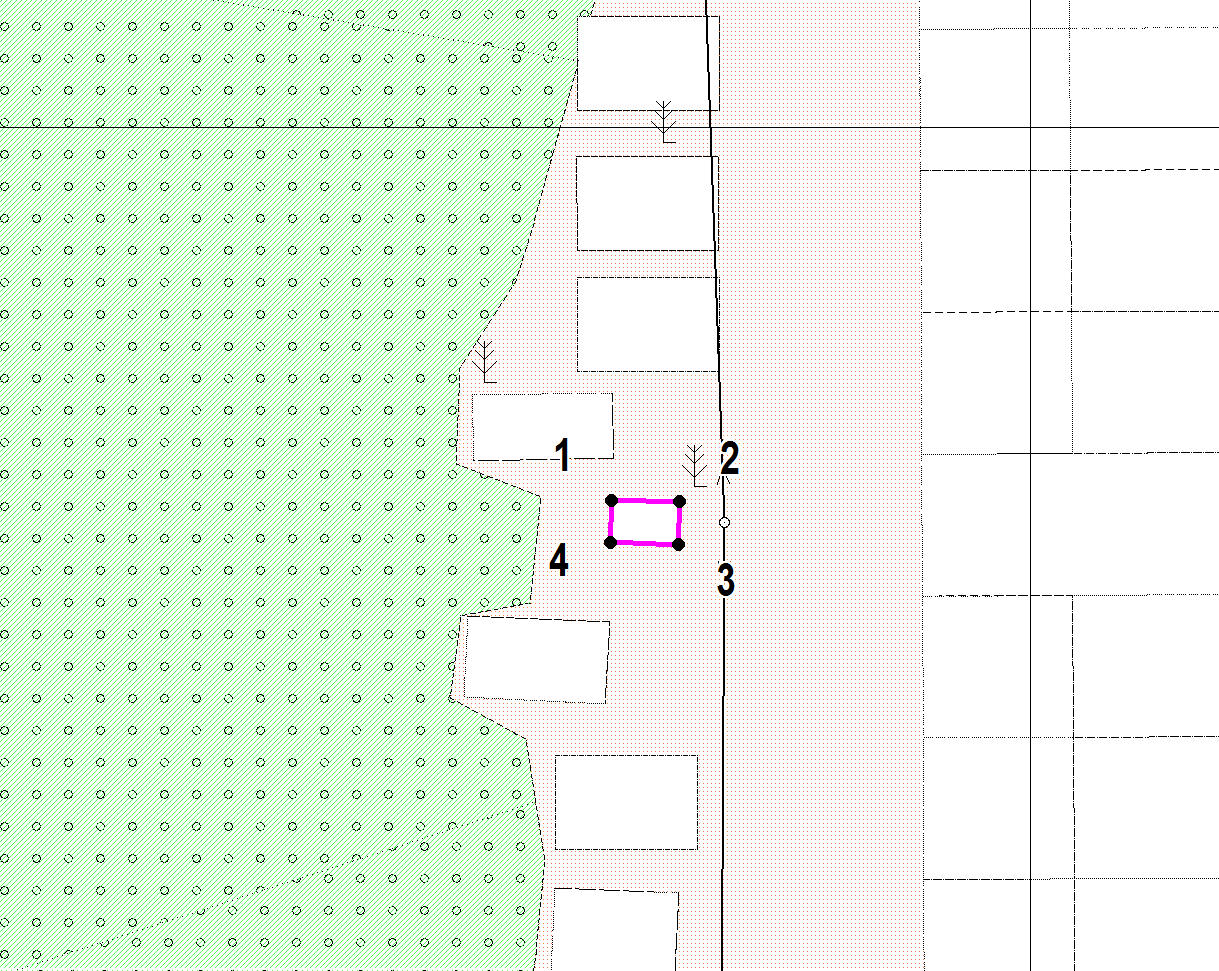 М 1:500Графическая схема размещения гаража, являющегося некапитальным сооружением на территории городского округа муниципального образования «город Саянск», расположенный: Российская Федерация, Иркутская область, городской округ город Саянск, город Саянск,  микрорайон Октябрьский, северо-западнее многоквартирного дома № 14 (№ 19 согласно Приложению 1)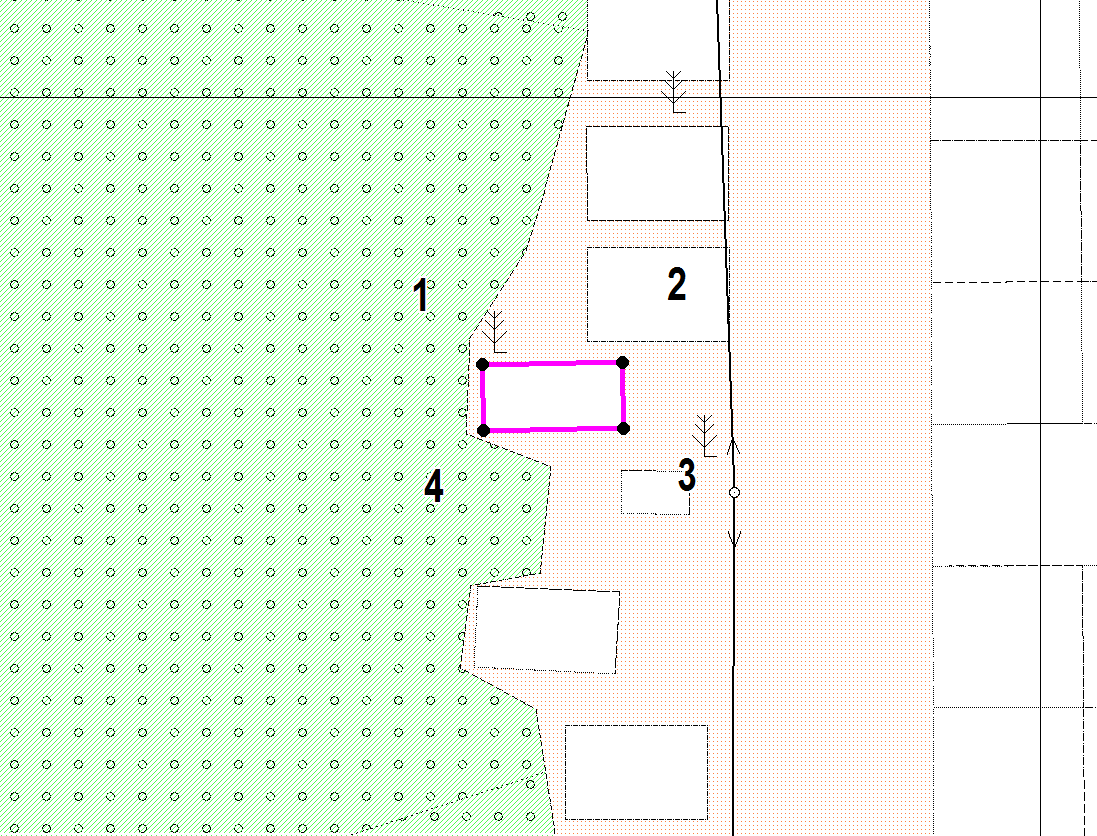 М 1:500Графическая схема размещения гаража, являющегося некапитальным сооружением на территории городского округа муниципального образования «город Саянск», расположенный: Российская Федерация, Иркутская область, городской округ город Саянск, город Саянск,  микрорайон Октябрьский, северо-западнее многоквартирного дома № 14 (№ 20 согласно Приложению 1)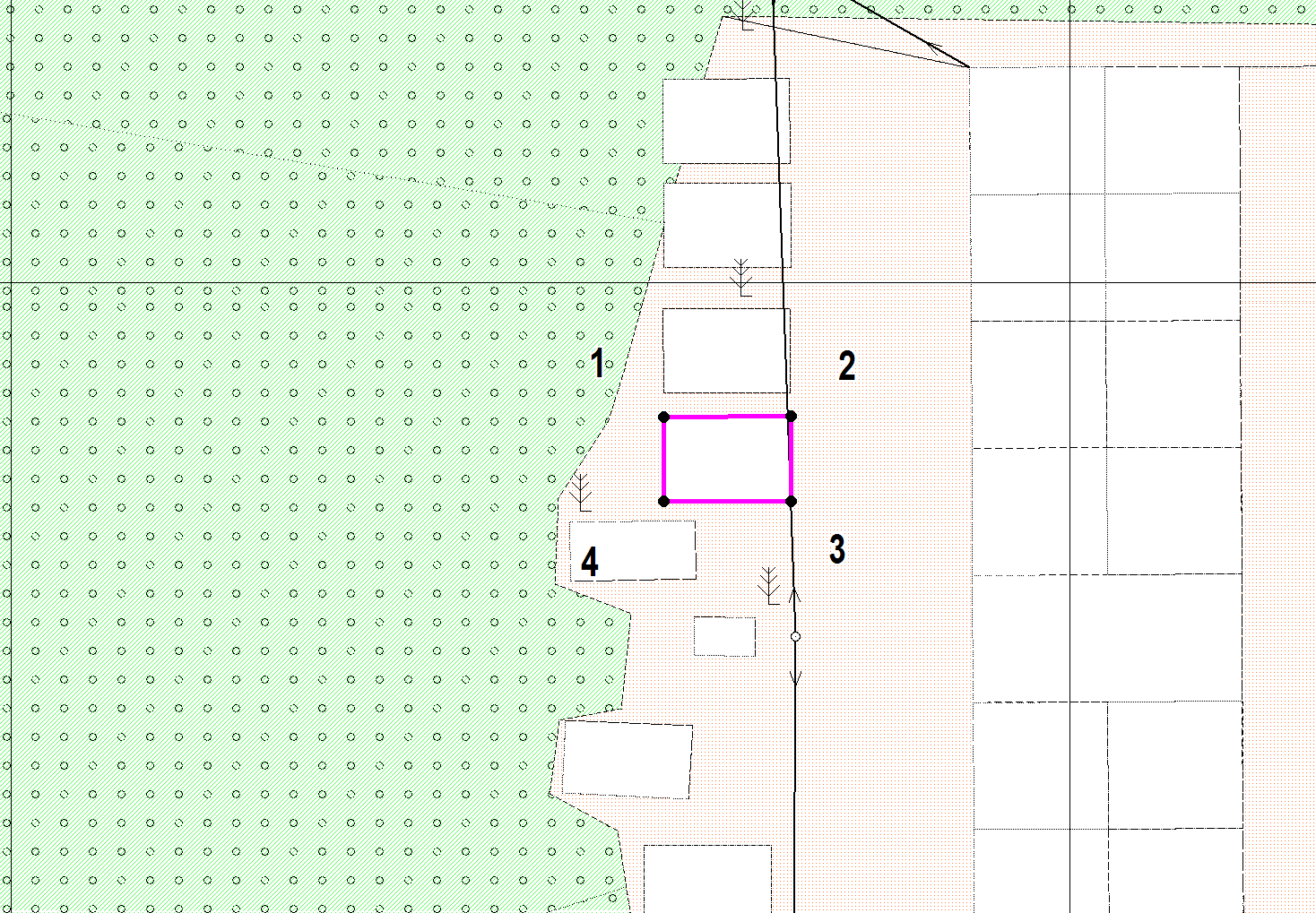 М 1:500Графическая схема размещения стоянки технического или другого средства передвижения инвалидов вблизи его места жительства на территории городского округа муниципального образования «город Саянск», расположенной: Российская Федерация, Иркутская область, городской округ город Саянск, город Саянск,  микрорайон Октябрьский, северо-западнее многоквартирного дома № 14 (№ 21 согласно Приложению 1)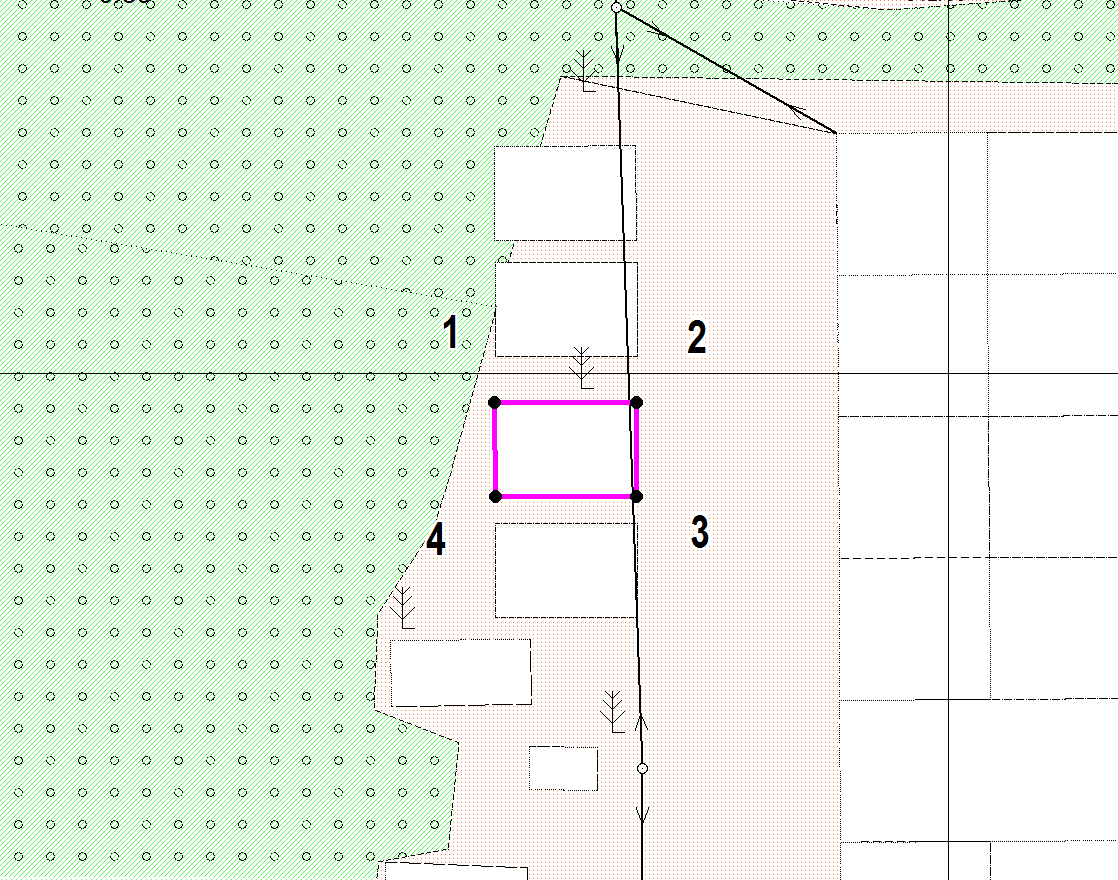 М 1:500Графическая схема размещения стоянки технического или другого средства передвижения инвалидов вблизи его места жительства на территории городского округа муниципального образования «город Саянск», расположенной: Российская Федерация, Иркутская область, городской округ город Саянск, город Саянск,  микрорайон Октябрьский, северо-западнее многоквартирного дома № 14 (№ 22 согласно Приложению 1)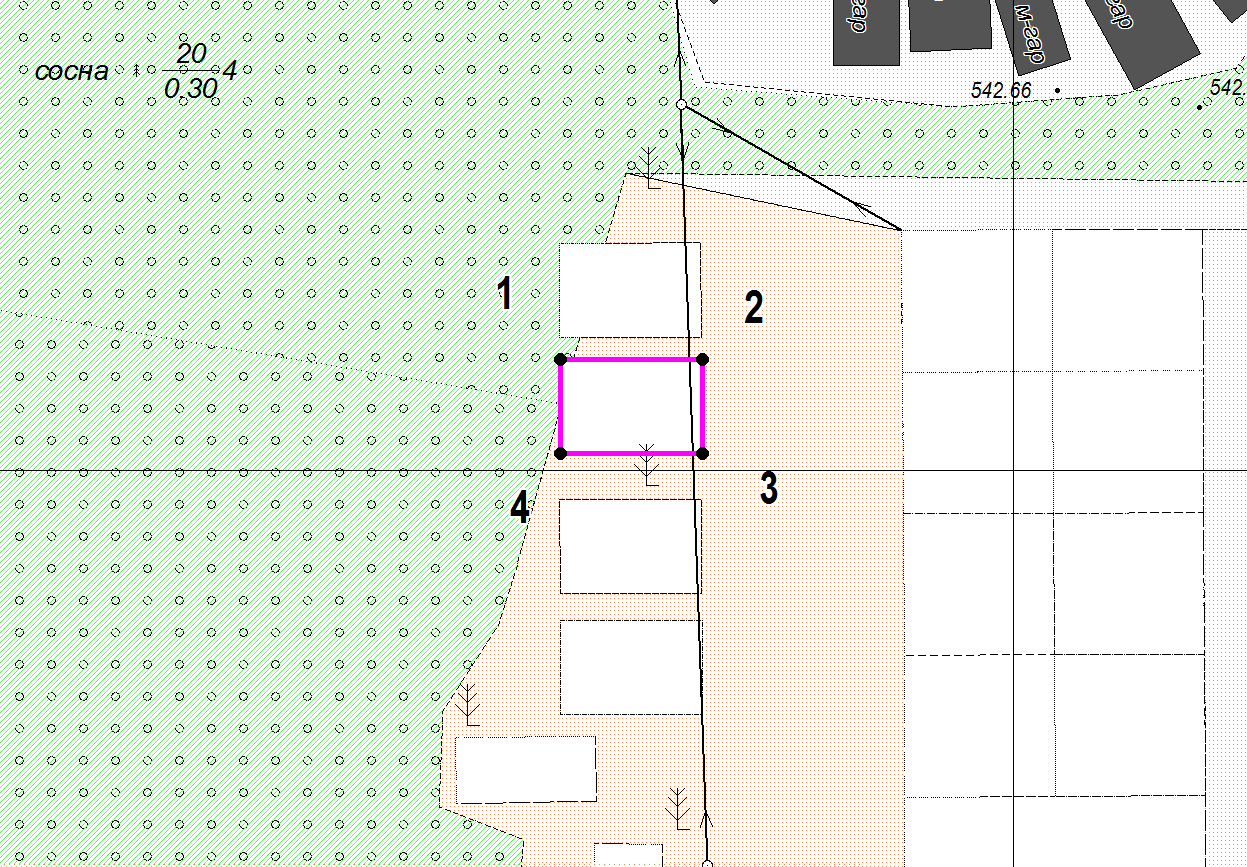 М 1:500Графическая схема размещения гаражей, являющихся некапитальными сооружениями, либо стоянок технических или других средств передвижения инвалидов вблизи их места жительства на территории городского округа муниципального образования «город Саянск», расположенной: Российская Федерация, Иркутская область, городской округ город Саянск, город Саянск,  микрорайон Октябрьский, северо-западнее многоквартирного дома № 14 (№ 23 согласно Приложению 1)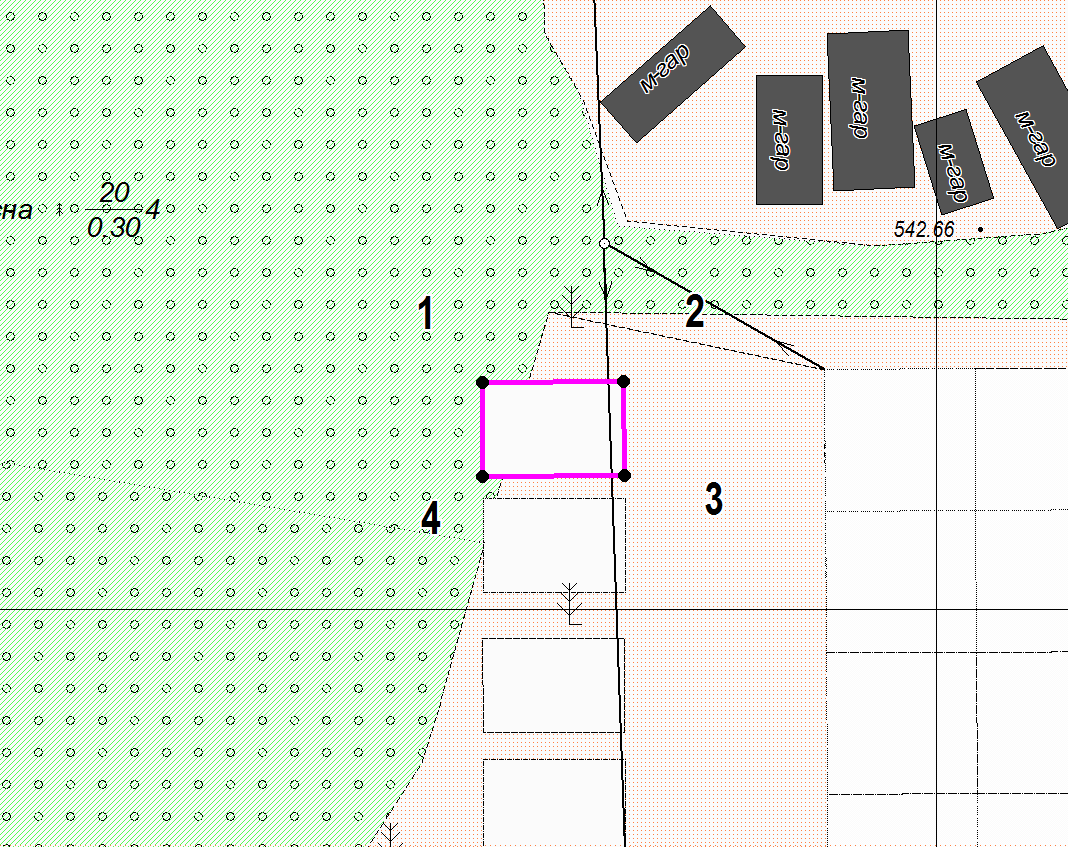 М 1:500От06.09.2023№110-37-1059-23г.Саянскг.Саянскг.Саянскг.СаянскОб утверждении схемы размещения гаражей, являющихся некапитальными сооружениями, либо стоянок технических или других средств передвижения инвалидов на территории городского округа муниципального образования «город Саянск»№п/пАдрес расположения (место расположения)Площадь земельного участка,             кв. мКадастровый номер земельного участка(при наличии), кадастровый кварталПлощадь места размещения, кв.мВид объектаСведения о наличии либо отсутствии гаража1.Российская Федерация, Иркутская область, городской округ город Саянск, город Саянск,  микрорайон Октябрьский, северо-западнее многоквартирного дома № 14 23,438:28:01040523,4гараж, являющийся некапитальным сооружениямимеется2.Российская Федерация, Иркутская область, городской округ город Саянск, город Саянск,  микрорайон Октябрьский, северо-западнее многоквартирного дома № 14 17,838:28:01040517,8гараж, являющийся некапитальным сооружениямимеется3.Российская Федерация, Иркутская область, городской округ город Саянск, город Саянск,  микрорайон Октябрьский, северо-западнее многоквартирного дома № 14 10,638:28:01040510,6гараж, являющийся некапитальным сооружениямимеется4.Российская Федерация, Иркутская область, городской округ город Саянск, город Саянск,  микрорайон Октябрьский, северо-западнее многоквартирного дома № 14 22,838:28:01040522,8гараж, являющийся некапитальным сооружениямимеется5.Российская Федерация, Иркутская область, городской округ город Саянск, город Саянск,  микрорайон Октябрьский, северо-западнее многоквартирного дома № 14 1938:28:01040519гараж, являющийся некапитальным сооружениямимеется6.Российская Федерация, Иркутская область, городской округ город Саянск, город Саянск,  микрорайон Октябрьский, северо-западнее многоквартирного дома № 14 18,438:28:01040518,4гараж, являющийся некапитальным сооружениямимеется7.Российская Федерация, Иркутская область, городской округ город Саянск, город Саянск,  микрорайон Октябрьский, северо-западнее многоквартирного дома № 14 3,638:28:0104053,6гараж, являющийся некапитальным сооружениямимеется8.Российская Федерация, Иркутская область, городской округ город Саянск, город Саянск,  микрорайон Октябрьский, северо-западнее многоквартирного дома № 14 2,738:28:0104052,7гараж, являющийся некапитальным сооружениямимеется9.Российская Федерация, Иркутская область, городской округ город Саянск, город Саянск,  микрорайон Октябрьский, северо-западнее многоквартирного дома № 14 2438:28:01040524гараж, являющийся некапитальным сооружениямотсутствует10.Российская Федерация, Иркутская область, городской округ город Саянск, город Саянск,  микрорайон Октябрьский, северо-западнее многоквартирного дома № 14 16,538:28:01040516,5гараж, являющийся некапитальным сооружениямимеется11.Российская Федерация, Иркутская область, городской округ город Саянск, город Саянск,  микрорайон Октябрьский, северо-западнее многоквартирного дома № 14 25,138:28:01040525,1гараж, являющийся некапитальным сооружениямимеется12.Российская Федерация, Иркутская область, городской округ город Саянск, город Саянск,  микрорайон Октябрьский, северо-западнее многоквартирного дома № 14 12,238:28:01040512,2гараж, являющийся некапитальным сооружениямимеется13.Российская Федерация, Иркутская область, городской округ город Саянск, город Саянск,  микрорайон Октябрьский, северо-западнее многоквартирного дома № 14 1538:28:01040515гараж, являющийся некапитальным сооружениямимеется14.Российская Федерация, Иркутская область, городской округ город Саянск, город Саянск,  микрорайон Октябрьский, северо-западнее многоквартирного дома № 14 2438:28:01040524гараж, являющийся некапитальным сооружениямотсутствует15.Российская Федерация, Иркутская область, городской округ город Саянск, город Саянск,  микрорайон Октябрьский, северо-западнее многоквартирного дома № 14 18,638:28:01040518,6гараж, являющийся некапитальным сооружениямимеется16.Российская Федерация, Иркутская область, городской округ город Саянск, город Саянск,  микрорайон Октябрьский, северо-западнее многоквартирного дома № 14 2438:28:01040524гараж, являющийся некапитальным сооружениямотсутствует17.Российская Федерация, Иркутская область, городской округ город Саянск, город Саянск,  микрорайон Октябрьский, северо-западнее многоквартирного дома № 14 20,738:28:01040520,7гараж, являющийся некапитальным сооружениямимеется18.Российская Федерация, Иркутская область, городской округ город Саянск, город Саянск,  микрорайон Октябрьский, северо-западнее многоквартирного дома № 14 5,238:28:0104055,2гараж, являющийся некапитальным сооружениямимеется19.Российская Федерация, Иркутская область, городской округ город Саянск, город Саянск,  микрорайон Октябрьский, северо-западнее многоквартирного дома № 14 16,638:28:01040516,6гараж, являющийся некапитальным сооружениямимеется20.Российская Федерация, Иркутская область, городской округ город Саянск, город Саянск,  микрорайон Октябрьский, северо-западнее многоквартирного дома № 14 2438:28:01040524гараж, являющийся некапитальным сооружениямотсутствует21.Российская Федерация, Иркутская область, городской округ город Саянск, город Саянск,  микрорайон Октябрьский, северо-западнее многоквартирного дома № 14 2438:28:01040524стоянка технических или других средств передвижения инвалидов вблизи их места жительстваотсутствует22.Российская Федерация, Иркутская область, городской округ город Саянск, город Саянск,  микрорайон Октябрьский, северо-западнее многоквартирного дома № 14 2438:28:01040524стоянка технических или других средств передвижения инвалидов вблизи их места жительстваотсутствует23.Российская Федерация, Иркутская область, городской округ город Саянск, город Саянск,  микрорайон Октябрьский, северо-западнее многоквартирного дома № 14 2438:28:01040524стоянка технических или других средств передвижения инвалидов вблизи их места жительстваотсутствуетКоординаты в системе МСК-38 зона 3 Иркутская область Координаты в системе МСК-38 зона 3 Иркутская область Координаты в системе МСК-38 зона 3 Иркутская область №ХY1586492.583191880.292586493.213191887.273586489.893191887.564586489.263191880.591586492.583191880.29S  (металлический гараж)23.4 кв.м23.4 кв.мКоординаты в системе МСК-38 зона 3 Иркутская область Координаты в системе МСК-38 зона 3 Иркутская область Координаты в системе МСК-38 зона 3 Иркутская область №ХY1586497.483191879.542586497.793191884.493586495.423191884.644586495.103191879.691586497.483191879.54S  (металлический гараж)17.8 кв.м17.8 кв.мКоординаты в системе МСК-38 зона 3 Иркутская область Координаты в системе МСК-38 зона 3 Иркутская область Координаты в системе МСК-38 зона 3 Иркутская область №ХY1586503.123191881.282586503.283191885.083586500.503191885.194586500.343191881.401586503.123191881.28S  (металлический гараж)10.6 кв.м10.6 кв.мКоординаты в системе МСК-38 зона 3 Иркутская область Координаты в системе МСК-38 зона 3 Иркутская область Координаты в системе МСК-38 зона 3 Иркутская область №ХY1586507.403191878.282586507.603191884.553586503.963191884.674586503.773191878.391586507.403191878.28S  (металлический гараж)22.8 кв.м22.8 кв.мКоординаты в системе МСК-38 зона 3 Иркутская область Координаты в системе МСК-38 зона 3 Иркутская область Координаты в системе МСК-38 зона 3 Иркутская область №ХY1586513.563191875.182586513.973191880.893586510.653191881.134586510.243191875.411586513.563191875.18S  (металлический гараж )19 кв.м19 кв.мКоординаты в системе МСК-38 зона 3 Иркутская область Координаты в системе МСК-38 зона 3 Иркутская область Координаты в системе МСК-38 зона 3 Иркутская область №ХY1586519.613191875.652586519.863191881.323586516.633191881.464586516.383191875.791586519.613191875.65S  (металлический гараж)18.4 кв.м18.4 кв.мКоординаты в системе МСК-38 зона 3 Иркутская область Координаты в системе МСК-38 зона 3 Иркутская область Координаты в системе МСК-38 зона 3 Иркутская область №ХY1586521.803191879.062586521.873191880.993586520.003191881.064586519.943191879.131586521.803191879.06S  (металлический гараж)3.6 кв.м3.6 кв.мКоординаты в системе МСК-38 зона 3 Иркутская область Координаты в системе МСК-38 зона 3 Иркутская область Координаты в системе МСК-38 зона 3 Иркутская область №ХY1586524.173191879.722586524.153191881.043586522.113191881.004586522.133191879.681586524.173191879.72S  (металлический гараж)2.7 кв.м2.7 кв.мКоординаты в системе МСК-38 зона 3 Иркутская область Координаты в системе МСК-38 зона 3 Иркутская область Координаты в системе МСК-38 зона 3 Иркутская область №ХY1586529.093191879.732586529.083191885.733586525.083191885.724586525.093191879.721586529.093191879.73S  (металлического гаража)24 кв.м24 кв.мКоординаты в системе МСК-38 зона 3 Иркутская область Координаты в системе МСК-38 зона 3 Иркутская область Координаты в системе МСК-38 зона 3 Иркутская область №ХY1586534.253191879.562586532.733191884.423586529.743191883.484586531.243191878.611586534.253191879.55S  (металлический гараж)16.5 кв.м16.5 кв.мКоординаты в системе МСК-38 зона 3 Иркутская область Координаты в системе МСК-38 зона 3 Иркутская область Координаты в системе МСК-38 зона 3 Иркутская область №ХY1586541.283191878.122586541.433191884.323586537.383191884.424586537.233191878.211586541.283191878.12S  (металлический гараж)25.1  кв.м25.1  кв.мКоординаты в системе МСК-38 зона 3 Иркутская область Координаты в системе МСК-38 зона 3 Иркутская область Координаты в системе МСК-38 зона 3 Иркутская область №ХY1586545.293191878.652586545.593191883.133586542.883191883.314586542.583191878.841586545.293191878.65S  (металлический гараж)12.2  кв.м12.2  кв.мКоординаты в системе МСК-38 зона 3 Иркутская область Координаты в системе МСК-38 зона 3 Иркутская область Координаты в системе МСК-38 зона 3 Иркутская область №ХY1586555.463191876.672586555.763191881.643586552.763191881.824586552.463191876.851586555.463191876.67S  (металлический гараж)15 кв.м15 кв.мКоординаты в системе МСК-38 зона 3 Иркутская область Координаты в системе МСК-38 зона 3 Иркутская область Координаты в системе МСК-38 зона 3 Иркутская область №ХY1586561.603191879.752586561.593191885.753586557.593191885.744586557.603191879.741586561.603191879.75S  (металлический гараж)24 кв.м24 кв.мКоординаты в системе МСК-38 зона 3 Иркутская область Координаты в системе МСК-38 зона 3 Иркутская область Координаты в системе МСК-38 зона 3 Иркутская область №ХY1586567.773191879.852586567.613191885.103586564.083191885.004586564.233191879.741586567.773191879.85S  (металлический гараж)18.6 кв.м18.6 кв.мКоординаты в системе МСК-38 зона 3 Иркутская область Координаты в системе МСК-38 зона 3 Иркутская область Координаты в системе МСК-38 зона 3 Иркутская область №ХY1586573.413191879.892586573.433191885.893586569.433191885.904586569.413191879.901586573.413191879.89S  (металлического гаража)24 кв.м24 кв.мКоординаты в системе МСК-38 зона 3 Иркутская область Координаты в системе МСК-38 зона 3 Иркутская область Координаты в системе МСК-38 зона 3 Иркутская область №ХY1586579.313191876.192586579.073191882.173586575.623191882.034586575.863191876.051586579.313191876.19S  (металлический гараж)20.7 кв.м20.7 кв.мКоординаты в системе МСК-38 зона 3 Иркутская область Координаты в системе МСК-38 зона 3 Иркутская область Координаты в системе МСК-38 зона 3 Иркутская область №ХY1586584.213191882.292586584.163191885.173586582.353191885.134586582.413191882.251586584.213191882.29S  (металлический гараж)5.2 кв.м5.2 кв.мКоординаты в системе МСК-38 зона 3 Иркутская область Координаты в системе МСК-38 зона 3 Иркутская область Координаты в системе МСК-38 зона 3 Иркутская область №ХY1586588.693191876.392586588.763191882.333586585.973191882.364586585.903191876.431586588.693191876.39S  (металлический гараж)16.6 кв.м16.6 кв.мКоординаты в системе МСК-38 зона 3 Иркутская область Координаты в системе МСК-38 зона 3 Иркутская область Координаты в системе МСК-38 зона 3 Иркутская область №ХY1586593.663191880.842586593.673191886.843586589.673191886.854586589.663191880.851586593.663191880.84S  (металлический гараж)24  кв.м24  кв.мКоординаты в системе МСК-38 зона 3 Иркутская область Координаты в системе МСК-38 зона 3 Иркутская область Координаты в системе МСК-38 зона 3 Иркутская область №ХY1586598.783191880.812586598.783191886.813586594.783191886.824586594.783191880.821586598.783191880.81S  (стоянка технического средства передвижения инвалидов)24  кв.м24  кв.мКоординаты в системе МСК-38 зона 3 Иркутская область Координаты в системе МСК-38 зона 3 Иркутская область Координаты в системе МСК-38 зона 3 Иркутская область №ХY1586604.703191880.842586604.713191886.843586600.713191886.854586600.703191880.851586604.703191880.84S  (стоянка технического средства передвижения инвалидов)24  кв.м24  кв.мКоординаты в системе МСК-38 зона 3 Иркутская область Координаты в системе МСК-38 зона 3 Иркутская область Координаты в системе МСК-38 зона 3 Иркутская область №ХY1586609.623191880.782586609.653191886.783586605.653191886.804586605.623191880.801586609.623191880.78S  (стоянка технического средства передвижения инвалидов)24  кв.м24  кв.м